«SANALY URPAQ» КЛУБЫНЫҢ ЖИНАЛЫСЫ № 1ЖЕТЕКШІСІ: А.А. МАЗБАЕВАҚАТЫСҚАНДАР:50Қатыспағандар: 3 (интернет байланысы нашар себепті)Өткізілген күні:14.09.2020 ж, онлайн форматта, зум бағдарламасы арқылыКүн тәртібінде қаралған мәселелер:1.Клуб мүшелерімен,клубтың жұмыс барысымен танысу, телефондарын жазып алу;2.2020-2021 оқу жылындағы клуб жоспарымен танысу,колледждің ішкі тәртіп ережелерінқарастыру;ТЫҢДАЛДЫ:клуб жетекшісі Мазбаева А.АКлуб жетекшісі оқушыларды жаңа оқу жылымен құттықтай отырып, клуб мүшелерімен өзін таныстырып өтті.Бүгіннен бастап «SANALY URPAQ» клубының жетекшісі болып табылатын,кез-келген сұрақтар бойынша хабарласуға,ақылдасуға болатынын айтты.Клуб мүшелері жайлы мәлімет жиналып алынды.Клубтың мақсаты, принциптері, міндеттері, ішкі тәртібі түсіндірілді,құрылымы және ұйымдастырылуы мен клуб мүшелерінің құқықтары мен міндеттері айтылды.Сыбайлас жемқорлық туралы презентация көрсетіліп, мәліметтер берілді.Клуб құрамы анықталды. ТЫҢДАЛДЫ: студенттердің өзін-өзі басқару ұйымының жетекшісі Адиков Адиль.«Саналы ұрпақ» ерікті клубы - колледж - өзін-өзі басқару жүйесінің құрылымдық бөлігі. Сондықтан клуб мүшелерін белсенді жұмыс атқаруға шақырамын!Қымбат старосталық міндетті атқаруға жайлы ұсынысты қабыл алды. Бәрін құашықтықтан қадағалап отыратынын ашып көрсетті.ТЫҢДАЛДЫ:клуб мүшесі Петров Максим. Члены клуба принимают на себя следующие обязательства;•	Соблюдение законодательства РК, международно-правовых общеобязательных принципов и норм, касающихся своей деятельности, а также норм, установленных уставом КГП на ПХВ «Усть-Каменогорского высшего медицинского колледжа». •	Выполнение требований настоящих Правил;•	Защищать авторитет клуба, пропагандировать его работу;ШЕШІМ ҚАБЫЛДАНДЫ:1.Клуб мүшелерінің құрамы анықталды:Хатшы:                                                               Серікханова АяулымКлуб жетекшісі:                                                  Мазбаева А.АҚОСЫМША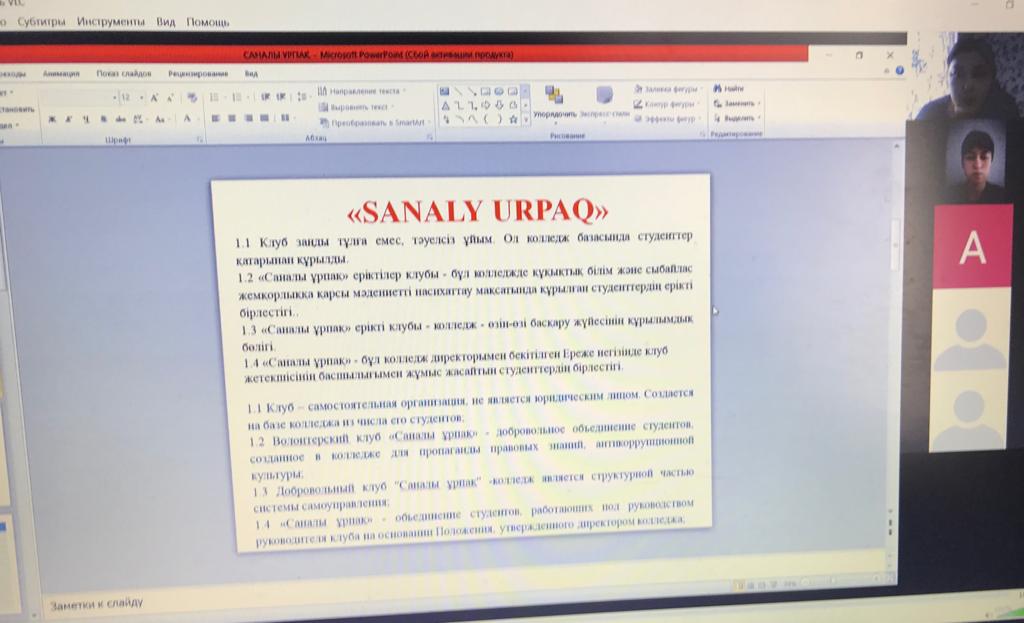 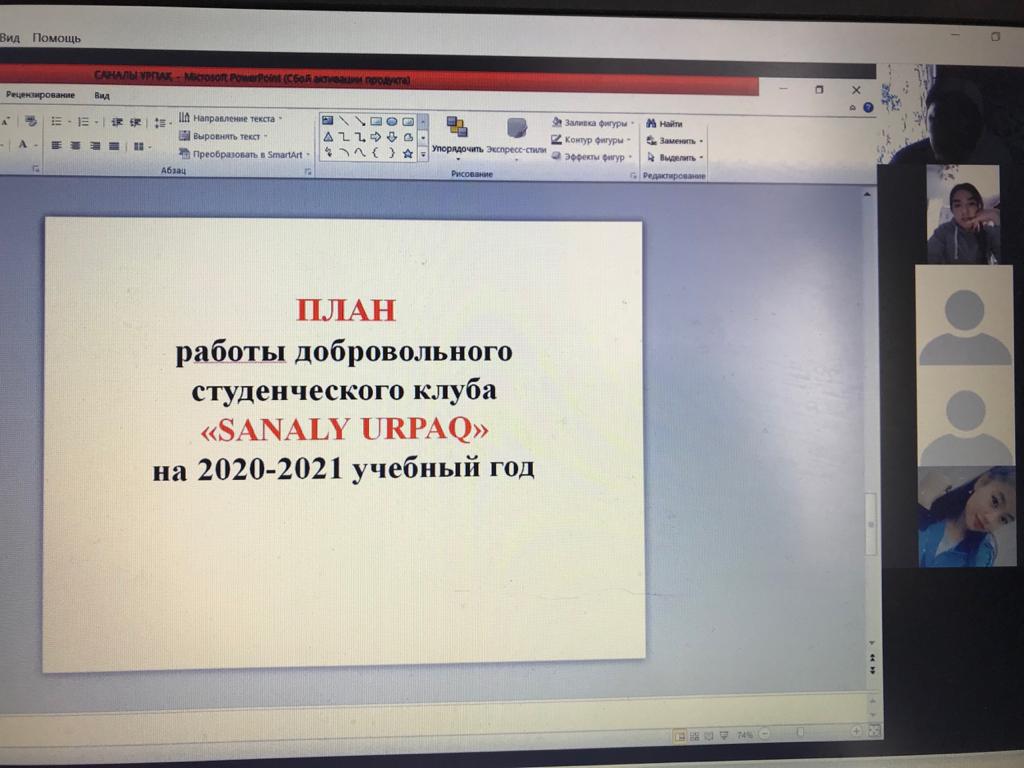 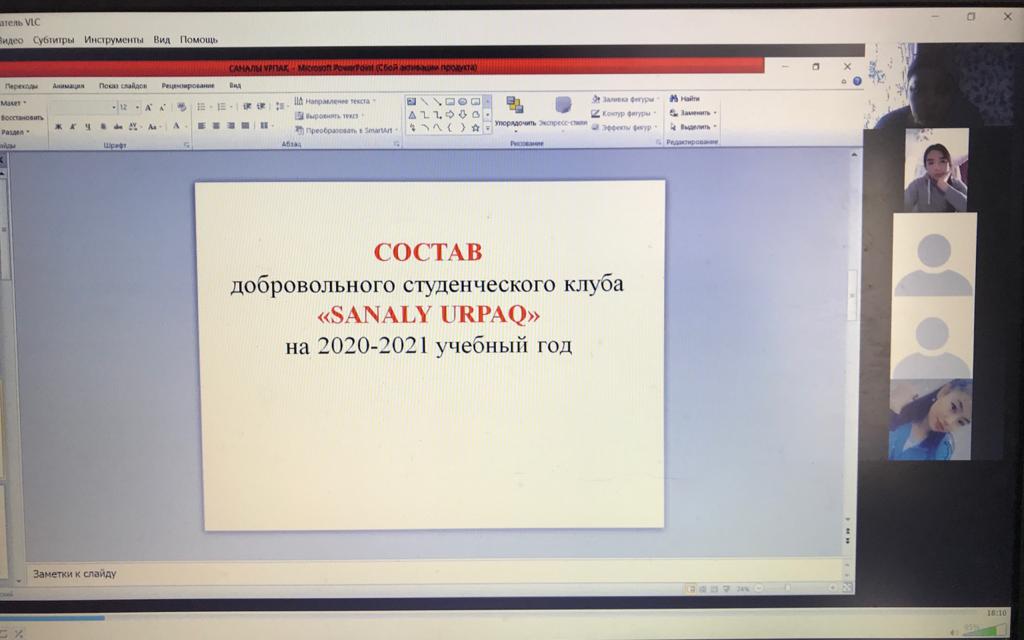 ШЫҒЫС ҚАЗАҚСТАН ОБЛЫСЫ ДЕНСАУЛЫҚ САҚТАУ БАСҚАРМАСЫНЫҢӨСКЕМЕН ЖОҒАРЫ  МЕДИЦИНА КОЛЛЕДЖІ  ШАРУАШЫЛЫҚ ЖҮРГІЗУ ҚҰҚЫҒЫНДАҒЫ КОММУНАЛДЫҚ МЕМЛЕКЕТТІК КӘСІПОРЫНКОММУНАЛЬНОЕ ГОСУДАРСТВЕННОЕ ПРЕДПРИЯТИЕ НА ПРАВЕ ХОЗЯЙСТВЕННОГО ВЕДЕНИЯ УСТЬ-КАМЕНОГОРСКИЙ ВЫСШИЙ МЕДИЦИНСКИЙ КОЛЛЕДЖ УПРАВЛЕНИЯ ЗДРАВООХРАНЕНИЯ ВОСТОЧНО-КАЗАХСТАНСКОГО ОБЛАСТИ ХАТТАМАПРОТОКОЛ14.09.2020№ 1Өскемен қ.             г.  Усть - Каменогорск№ФИО студентаГруппа Абитова НазираСД-301Адиков АдильФарм-214Ажекеева АйымСД-203Ақанова ЖансаяЛД-207Алипанова АлияЛД-207Амангельдина АлмараАД-111Асетова ДильназАД-111Батылхан БағыжанАД-111Батырханова ЕркежанЛД-207Бейбитова ЭльвираАД-111Бердинова АлинаЛД-308Беспоясова ВалерияЛД-308Ганысова АружанСД-102Григорьева ЮлияЛД-308Дандыбаев АйдарЛД-207Даулетшинова МөлдірЛД-207Дүйсенбек ДанаСД-301Дүйсенбекова ҚұндызСД-301Ермуханбетова АружанЛД-207Жексенбаева ЖансұлуСД-203Зейнелғазы ГүлшатСД-301Зейнолла ШерханСД-102Ибрагимов РустамЛД-308Иванова ИннаЛабД-313Капанова АсемСД-204Каукенова АяжанЛД-207Кәкітаева АяжанСД-301Кисанова НурайАД-111Қабдуашева ЕркежанЛД-208Қайырханова АйгеримЛД-207Қуанышбекқызы АрайЛД-207Құмарбекова ТотыАД-111Лукбек МейіржанЛД-207Мухамеджанова АлинаСД-102Мынова АлинаЛД-210Назаренко МаринаЛД-217Нурабаева ДильназСД-301Нурболова АрайлымСД-102Нуркасымова МадинаЛД-208Нурланбекқызы БақгүлЛД-207Оразбеков РасулСД-102Отыншынова ҚұралайСД-102Пархатов МирасЛД-207Петров МаксимЛД-210Радченко УльянаЛД-217Расторгуев ЛеонидЛД-217Серікханова АяулымСД-102Слямбекова ШынарСД-301Сороко ИринаСД-204Сулейменова ДинараСД-204Урукпаев АлександрЛД-217Шафигуллина ДинаЛД-308Шығысбекқызы ЖібекСД-102Яковин АртемЛабД-313